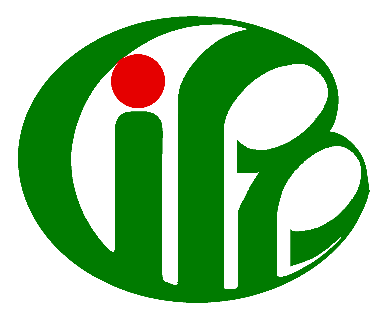 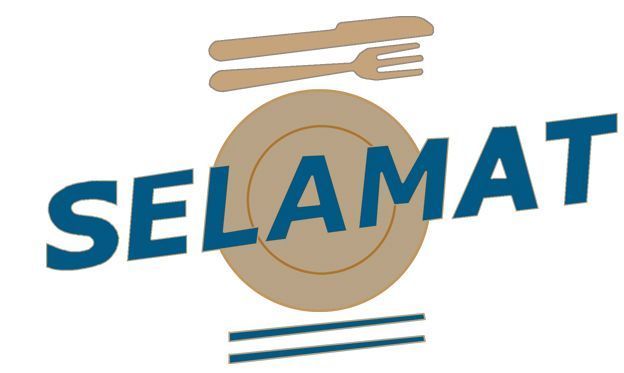 农药风险评估模型构建国际学术研讨会暨农药残留与环境安全专业委员会成立大会International Workshop of Pesticide Risk Assessment Model Building and Pesticide Residue and Environmental Safety Committee Inaugurating Meeting会议指南Guide to Conference   中国·西安     2017年10月17日-18日Xi’an, China     October 17th-18th, 2017组织单位 Organizers主办单位：中国农业科学院植物保护研究所欧亚食品安全可持续国际合作网络中国植保学会农药残留与环境安全专业委员会Organizer: Institute of Plant Protection (IPP), Chinese Academy of Agricultural Sciences (CAAS)SELAMAT Global Food Safety NetworkPesticide Residue and Environmental Safety Committee of China Society of Plant Protection协办单位：上海市农业科学院农产品质量标准与检测技术研究所广东省农业科学院植物保护研究所Co-organizer:  Institute of Plant Protection (IPP), Guangdong Academy of Agricultural Sciences (GAAS)Institute of Agricultural Products Quality and Testing Technology (IAPQTT), Shanghai Academy of Agricultural Science (SAAS)赞助单位：安捷伦公司Sponsor: Agilent Company.会议日程 Agenda会议须知时间和地点报道时间：2017年10月16日10:30-20:30报道地点：西安宾馆（西安市碑林区长安街北段58号）会议地点：二楼丹凤厅就餐时间和地点早餐 7:00-9:30 午餐 12:00-13:00 晚餐 18:00-19:00二楼延年阁交通情况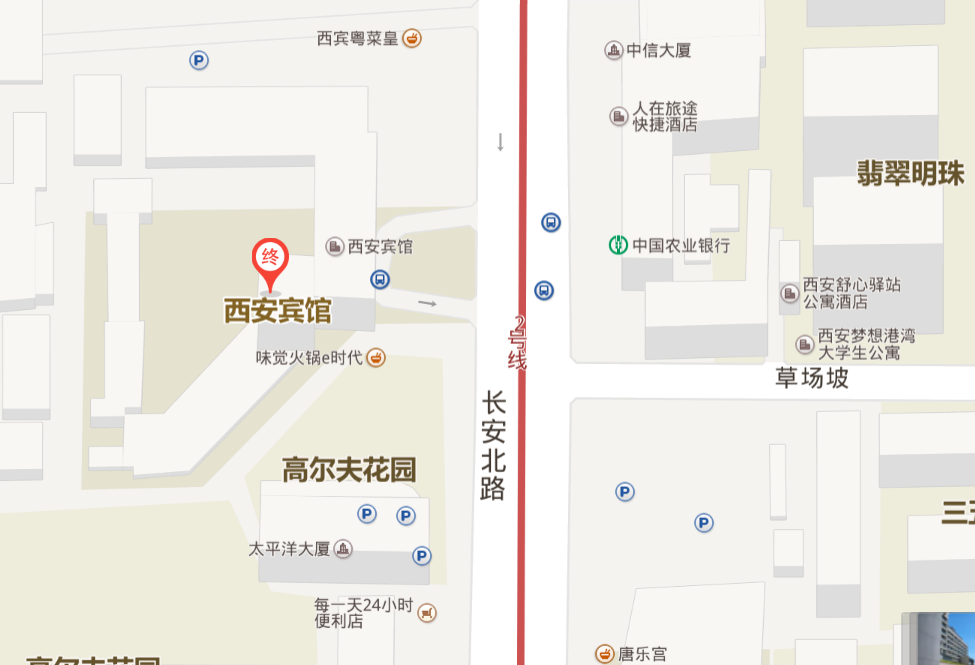 宾馆地址：西安市碑林区永宁门外长安路北段 58 号乘车路线：西安咸阳国际机场——酒店出租车100元左右，40公里，50分钟西安北站-酒店出租车50元左右，19公里，40分钟地铁换乘：步行360米到北客站上车，乘坐地铁2号线到南稍门站下车（B出口），沿长安北路步行310米到西安宾馆。西安火车站——酒店出租车15元左右，6公里，20分钟公交路线：步行240米在火车站上车，乘坐603路公交车在南稍门站下车，步行300米到达西安宾馆。会务联系方式刘新刚研究员（电话：010-62815938     邮箱： xgliu@ippcaas.cn）郑永权研究员 （电话：010-62815908     邮箱： yqzheng@ippcaas.cn ）Details of the ConferenceTime and LocationReception Time：16, October 2017，08:30-21:30Reception Location：Xi’an Hotel (North Part of Chang’an Road No.58, Beilin District, Xi’an, China)Conference Location: Danfeng Meeting Room 2nd floorTelephone: 86-29-87666666Meal Time and PlaceBreakfast 7:00-9:30 Lunch 12:00-13:00Dinner 18:00-19:00Yanniange 2nd floorTraffic RoutesTraffic Routes:Xi'an Xianyang International Airport: About 100 RMB by taxi (40 km)Xi'an North Railway Station: About 50 RMB by taxi (19 km)Take the subway line 2, and take off at Nanshaomen Station (exit from Gate B). Walk 310m along the North Part of Chang’an Road.Xi’an Railway Station: About 15 RMB by taxi (6 km) Take the bus 603, and get off at the Nanshaomen Station. Walk 300m along the North Part of Chang’an Road.Contact InformationProf./Dr. Xingang Liu       （Tel：010-62815938）email: xgliu@ippcaas.cn.Prof./Dr. Yongquan Zheng （Tel：010-62815908）email: yqzheng@ippcaas.cn;2017年10月16日，星期一Monday, October 16th, 20172017年10月16日，星期一Monday, October 16th, 20172017年10月16日，星期一Monday, October 16th, 2017全天All day报到注册Registration 报到注册Registration 2017年10月17日，星期二Tuesday, October 17th, 20172017年10月17日，星期二Tuesday, October 17th, 20172017年10月17日，星期二Tuesday, October 17th, 201709:00-09:30开幕式Opening Ceremony:中国农科院植保所领导致欢迎辞Welcome from Leader of IPPCAASSELAMAT主席致辞Speech from Coordinator of SELAMAT中国植物保护学会领导致辞并宣布农药残留与环境安全专业委员会成立（名单见附件）Speech from China Society of Plant Protection and Announcement of establishment for Pesticide residues and environmental safety Committee4. 农业部农药检定所领导致辞Speech from leader of ICAMA主持人Chair:张礼生研究员Prof. Lisheng Zhang09:30-09:50茶歇Tea Break拍集体照Group picture 茶歇Tea Break拍集体照Group picture 09:50-11:10应用侧向流装置对新烟碱类的现场检测Towards the on-site detection of neonicotinoids using a lateral flow device讲座A. 新烟碱侧向流装置发展及其在茶叶中的应用，郭逸蓉博士，浙江大学Lecture A. Development of a neonicotinoid lateral flow device and its application on tea, Dr. Yirong Guo, Zhejiang University;讲座B. 蜜蜂杀手：用于观赏植物中新烟碱现场检测的横向流动装置的评价Jeroen Peters博士，瓦赫宁根大学RIKILT Lecture B. Bee killers: Evaluation of a lateral flow device for on-site neonicotinoid detection in ornamental plants, Dr. Jeroen Peters, RIKILT Wageningen University and Research主持人Chair:Dr. Hans Marvin李富根博士Dr. Fugen Li11:10-11:50农药检测的生物(免疫)分析技术：现有工具和发展趋势Zherdev Anatoly教授, INBI RAS, 俄罗斯Bio(immuno)analytical techniques for pesticides detection: Existing tools and trends in development, Dr. Zherdev Anatoly, INBI RAS, Russia主持人Chair:Dr. Hans Marvin李富根博士Dr. Fugen Li12:00-13:00午餐Lunch 午餐Lunch 14:00-14:40韩国农药的登记管理政策Su Myeong Hong博士，农村振兴厅，韩国Registration and management policy of Pesticide in Korea,Dr. Su Myeong Hong, RDA, Korea主持人Chair:Mr. Piet Stouten董丰收研究员Prof. Fengshou Dong14:40-15:20中国农药膳食风险评估现状与发展朱光艳博士，农业部农药检定所，中国Present situation and development of pesticide dietary risk assessment in China, Dr. Guangyan Zhu, Institute for the control of Agrochemicals, Ministry of Agriculture, China主持人Chair:Mr. Piet Stouten董丰收研究员Prof. Fengshou Dong15:20-15:50农药环境模型的构建与应用周艳明博士，农业部农药检定所，中国Building and application of pesticide environmental model, Dr. Yanming Zhou, Institute for the control of Agrochemicals, Ministry of Agriculture, China主持人Chair:Mr. Piet Stouten董丰收研究员Prof. Fengshou Dong15:50-16:10茶歇Tea Break主持人Chair:Mr. Piet Stouten董丰收研究员Prof. Fengshou Dong16:10-16:50GIS模型预测介绍詹宇副教授， 四川大学Introduction to GIS model prediction, Associate Prof. You Zhan, Sichuan University主持人Chair:Mr. Piet Stouten董丰收研究员Prof. Fengshou Dong16:50-17:20安捷伦质谱技术在食品安全领域的最新应用（安捷伦公司）The latest application of Agilent mass spectrometry technology in food safety field (Agilent company)主持人Chair:Mr. Piet Stouten董丰收研究员Prof. Fengshou Dong18:00-19:30晚餐Dinner晚餐Dinner20:00-21:30中国植保学会农药残留与环境安全专业委员会全体委员会议中国植保学会农药残留与环境安全专业委员会全体委员会议2017年10月18日，星期三Wednesday, October 18th, 20172017年10月18日，星期三Wednesday, October 18th, 20172017年10月18日，星期三Wednesday, October 18th, 201709:00-10:10美国和全世界的建模发展Dirk Young博士，美国环保署Modelling development in USA and whole world， Dr. Dirk Young, EPA, USA主持人Chair:姜辉研究员Prof. Hui Jiang刘新刚研究员Prof. Xingang Liu10:10-10:30茶歇Tea Break主持人Chair:姜辉研究员Prof. Hui Jiang刘新刚研究员Prof. Xingang Liu10:30-11:10环境风险评估的优化选项Gerhard Peter Dohmen博士，德国巴斯夫Optimization options for environmental risk assessment, Dr. Gerhard Peter Dohmen, BASF company, Germany主持人Chair:姜辉研究员Prof. Hui Jiang刘新刚研究员Prof. Xingang Liu11:10-11:40中国农药职业暴露与健康风险评价陶传江博士，农业部农药检定所，中国Occupational exposure and health risk assessment of pesticides in China, Dr. Chuanjiang Tao, Institute for the control of Agrochemicals, Ministry of Agriculture, China主持人Chair:姜辉研究员Prof. Hui Jiang刘新刚研究员Prof. Xingang Liu12:00-14:00午餐Lunch返程 Return 